         2018 Missionary Adoption Form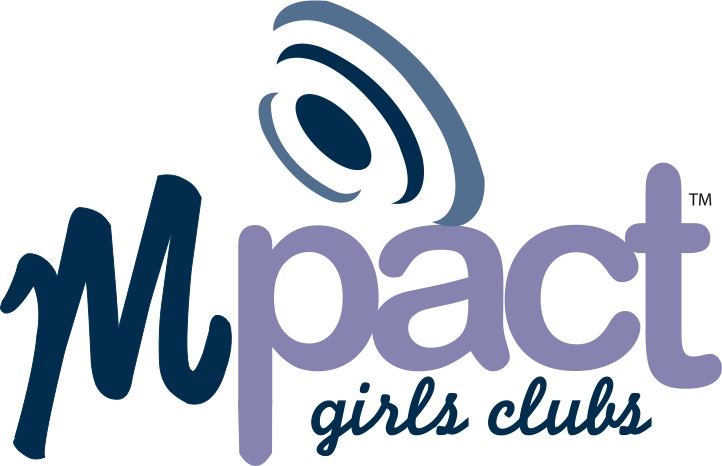 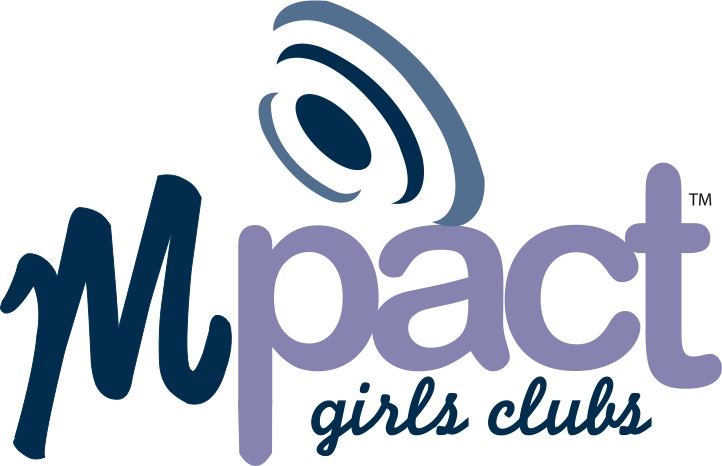 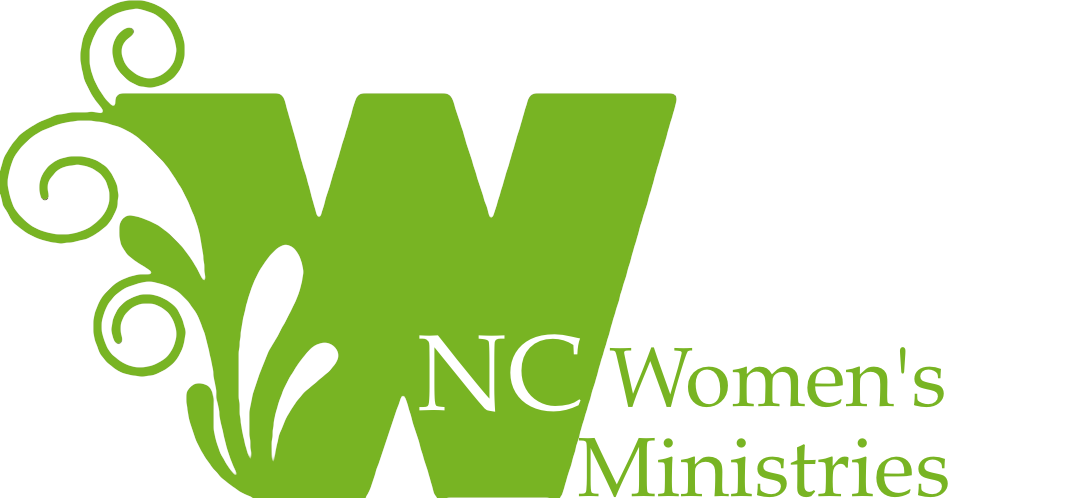 Check one:	 New Adoption	 Renewal Church Name:											Church City: 							Coordinator Name: 																				Address: 											City, State, Zip: 								Email Address: 												Phone:								Name of missionary or MK (missionary kid) your group would like to adopt.1st Choice: 														 Women’s Ministries Group	2nd Choice: 														 MPact Girls ClubsAgreement: Our group accepts responsibility to share special occasions, such as: birthdays, special holidays, and anniversaries, with gifts and cards in as much as we are able. It is our special responsibility to pray and correspond often.Signed										Position							Date				World MissionariesA Missionary Family (Sensitive Area)	3 ChildrenA Missionary Family (Sensitive Area)	3 ChildrenDaniels, Mickey & Jennifer (Ecuador)	Brooklyn & ColeEshelman, Cecil and Tonya (Russia)	Timothy, Vera, & DianaHertweck, Dickie & Galen (Philippines)Hurst, Rolly & Heather  (Penasia)	Sydney, Chelsea, & HaylieLinneweh, Kent & Leslie (Netherlands)Oakley, Chris & Lenee (Central Europe)	Nathan, Aaron, Matthew, Madelyn, & AbigailPenley, Ashley & Meredith (Ecuador)	Aiden, Rylee, & AmeliaRose, Phyllis (Peru)A Missionary Couple (Sensitive Area)A Missionary Family (Sensitive Area)	4 ChildrenUS MissionariesBortner, Steve & Sharon (Chi Alpha)Hargett, Brian & Mindy (Chi Alpha)	Madison & ZacharyKaminer, Paul & Katherine (Native American) Kelly, James & Liisa (Native American)Keys, James & Joy (Native American)Lehmann, Stephen & Belkis (Chi Alpha)	Sofia & Gabriel Lott, Wendy & Donald (Church Planting & Development)Madel, Jay & Della (HealthCare Ministries)	MasonMoody, Steven & Beth (Chi Alpha)	Kayligrace, Micah, Malakai & JesseNelson, Chris & Angela (Church Planting & Development)	Isaiah, Ian, & ImanuelNewell, Joe & Mishael (Chi Alpha)	Josiah & ElijahRoss, Kevin & Elaine (Children’s Ministry)	Rebecca	Thompson, Randy & Dianne (Children’s Ministry)	Wood, Morris & Maria (Native American)White, Gina & Jared (Chi Alpha)To learn more about NCAG US and World Missions, visit the NCAG Missions website at http://ncag.org/missions/